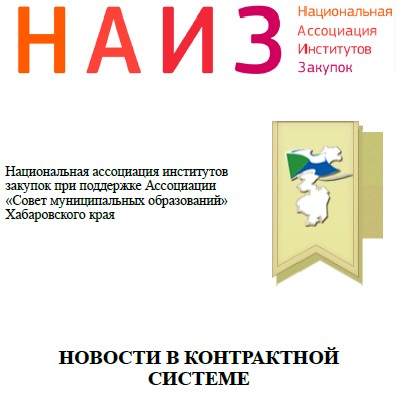 ИЮЛЬ 2017г. Новости в контрактной системеПланируют штрафовать за нарушение сроков и порядка оплаты контрактов по 44-ФЗРазмер штрафа для должностного лица заказчика составит от 30 тыс. до 50 тыс. руб. За повторное нарушение могут дисквалифицировать на срок от года до двух лет.Напомним, с мая этого года оплачивать контракты необходимо не более чем за 30 дней, а контракты с малым бизнесом и СОНКО - не более чем за 15 рабочих дней. Исчислять эти сроки нужно с даты подписания заказчиком документа о приемке.Документ: Проект Федерального закона 58940-7 Принят в третьем чтении 14 июля 2017годаОрганизаций, имеющих преимущества в госзакупках, может стать большеПо проекту преимущества, которые есть у субъектов малого бизнеса и социально-ориентированных некоммерческих организаций, появятся у организаций потребительской кооперации. Это означает, что заказчик должен будет проводить закупки у всех указанных лиц в объеме не менее 15% совокупного годового объема закупок.Сейчас в таком же объеме нужно делать закупки среди СМП и СОНКО.По мнению авторов проекта, новшества обеспечат рост производства сельхозпродукции в малых формах хозяйствования.Документ: Проект Федерального закона N 225095-7 Внесен в Госдуму 13 июля 2017 годаУ тех, кто намерен войти в состав комиссии по госзакупкам, может появиться новая обязанностьДепутаты предлагают обязать физлиц сообщать заказчику об основаниях, которые препятствуют таким лицам быть членами комиссии по закупкам. Аналогичную обязанность проект предусматривает и для тех, кто уже входит в комиссию. Нарушителей планируется штрафовать на сумму 30 тыс. руб.Документ: Проект Федерального закона N 226644-7 Внесен в Госдуму 14 июля 2017 годаПроект Федерального закона N 226648-7 Внесен в Госдуму 14 июля 2017 годаСуд не согласился с ФАС: госзаказчик вправе определить остаточный срок годности лекарств в процентахАС Западно-Сибирского округа указал, что нет запрета на исчисление такого срока в процентах. Если заказчик так сделает, это не приведет к необоснованному ограничению количества участников закупки.ФАС, напротив, считает: закрепление в закупочной документации срока в процентах ограничивает число участников.Если руководствоваться позицией ведомства, то претензий территориальных антимонопольных органов быть не должно.Документ: Постановление АС Западно-Сибирского округа от 11.07.2017 по делу N А27-19494/2016Со следующего года казенные учреждения смогут заключать госконтракты в период отзыва лимитовРазмер контракта в этом случае не должен превышать объем принимаемых бюджетных обязательств, поставленных на учет.Лимиты бюджетных обязательств допускается отзывать, чтобы привести их в соответствие с законом (решением) о бюджете. Документ: Федеральный закон от 18.07.2017г № 178-ФЗ (вступает в силу с 1 января 2018 года, за исключением отдельных положений)Суд высказал мнение по вопросу рассмотрения жалобы, полученной УФАС после заключения госконтрактаКонтрольный орган должен принять жалобу на действия заказчика при рассмотрении вторых частей заявок, если участник отправил ее через организацию связи до заключения контракта, соблюдая сроки. По мнению АС Северо-Кавказского округа, получение антимонопольным органом жалобы после заключения контракта не говорит о том, что участник нарушил срок ее подачи.В судебной практике аналогичный подход к ситуации, когда подавалась жалоба на положения аукционной документации, уже встречался. Вместе с тем есть и иная позиция.Чтобы избежать рисков, рекомендуем подавать жалобу непосредственно в контрольный орган с соблюдением сроков. Документ Постановление АС Северо-Кавказского округа от 06.07.2017 по делу N А63-8621/2016АС Уральского округа подтвердил право госзаказчика требовать наличия сервисной службы в РФПо мнению суда, необходимость иметь в РФ сервисную службу для ремонта поставленного оборудования не относится к требованию о наличии производственных мощностей у участника закупки. Поэтому требование о наличии сервисной службы на территории России соответствует Закону N 44-ФЗ. Документ: Постановление АС Уральского округа от 14.07.2017 по делу N А60-50822/2016С 6 августа нарушителей сроков и порядка оплаты контрактов по 44-ФЗ будут штрафоватьДолжностное лицо заказчика ожидает штраф от 30 тыс. до 50 тыс. руб. Если нарушение повторится, это лицо могут дисквалифицировать на срок от года до двух лет.Отметим, с 1 мая 2017 года срок оплаты контрактов должен составлять:- не более 15 рабочих дней, если контракт заключается с СМП и СОНКО;- не более 30 дней по остальным контрактам.Исчислять указанные сроки надо с даты подписания заказчиком документа о приемке.Документ: Федеральный закон от 26.07.2017 N 189-ФЗ (вступает в силу 6 августа 2017 года)Прописать условие об ответственности страховщика в госконтракте на ОСАГО надо по специальному законуПо мнению суда, Закон об ОСАГО - специальный по отношению к Закону N 44-ФЗ, и он предусматривает ответственность страховщика в большем объеме. По Закону об ОСАГО размер неустойки за нарушение срока страховой выплаты составляет 1% от размера страхового возмещения за каждый день просрочки. А по Закону N 44-ФЗ размер пеней за просрочку исполнения контракта не может быть менее 1/300 ставки рефинансирования ЦБ РФ от цены контракта, которая уменьшена на сумму, пропорциональную объему выполненных обязательств. Документ: Постановление АС Восточно-Сибирского округа от 12.07.2017 по делу N А78-15606/2016С 6 августа нарушителей сроков и порядка оплаты контрактов по 44-ФЗ будут штрафоватьДолжностное лицо заказчика ожидает штраф от 30 тыс. до 50 тыс. руб. Если нарушение повторится, это лицо могут дисквалифицировать на срок от года до двух лет.Отметим, с 1 мая 2017 года срок оплаты контрактов должен составлять:- не более 15 рабочих дней, если контракт заключается с СМП и СОНКО;- не более 30 дней по остальным контрактам.Исчислять указанные сроки надо с даты подписания заказчиком документа о приемке.Документ: Федеральный закон от 26.07.2017 N 189-ФЗ (вступает в силу 6 августа 2017 года)Прописать условие об ответственности страховщика в госконтракте на ОСАГО надо по специальному законуПо мнению суда, Закон об ОСАГО - специальный по отношению к Закону N 44-ФЗ, и он предусматривает ответственность страховщика в большем объеме. По Закону об ОСАГО размер неустойки за нарушение срока страховой выплаты составляет 1% от размера страхового возмещения за каждый день просрочки. А по Закону N 44-ФЗ размер пеней за просрочку исполнения контракта не может быть менее 1/300 ставки рефинансирования ЦБ РФ от цены контракта, которая уменьшена на сумму, пропорциональную объему выполненных обязательств. Документ: Постановление АС Восточно-Сибирского округа от 12.07.2017 по делу N А78-15606/2016Минстрой подготовил проект о том, как определить НМЦК при госзакупке строительных работПланируется установить способы расчета НМЦК на следующие объекты закупок:- строительство, реконструкция и капремонт объектов капстроительства;- проектно-изыскательские работы;- приобретение и поставка оборудования;- строительный контроль.При одновременной закупке нескольких позиций из этого перечня необходимо отдельно рассчитать НМЦК для каждой из них и сложить.По проекту госзаказчики должны будут отражать в протоколе НМЦК по установленной форме.Определять НМЦК нужно с учетом НДС, за исключением случаев, когда этот налог не платится. Сведения о ставках НДС или об их отсутствии потребуется указать в извещении о закупке.Документ: Проект Приказа Минстроя РоссииПубличное обсуждение завершается 22 августа 2017 года.Информация собрана и подготовлена ООО "СО "Система закупок" Информация взята с сайта "Консультант Плюс" Если нашли ошибку просим вас сообщить по тел: 8 (4212) 20-03-92 или прислать письмо на нашу электронную почту  ky.goszakaz@gmail.comТакже оставляйте свои вопросы на нашем сайте www.zakupki27.ru . 